Итоги он-лайн опроса граждан по оценке работы по противодействию коррупции, проведенной в Костромастате в 2017 году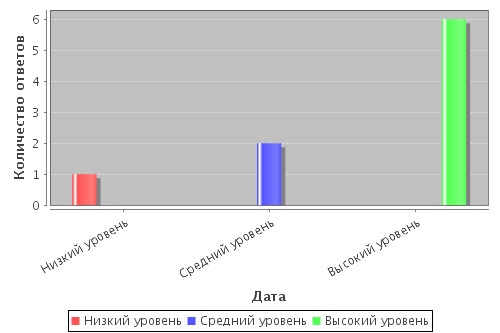 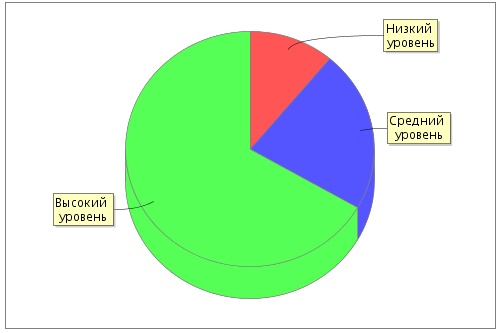 